附件4中国新闻奖参评作品推荐表作品标题H5丨喜迎二十大 向总书记报告参评项目重大主题报道作品标题H5丨喜迎二十大 向总书记报告体裁融合报道作品标题H5丨喜迎二十大 向总书记报告语种中文作  者（主创人员）监制：于迅来策划：孙春艳 赵赫男制作：呼荣梅 毕琳娜文字：张力军 赵广欣 华泰来 何泽溟 张红玉 王学雷 纪洋 张政编辑王也 王丹丹 邹宇迪原创单位吉林日报社刊播单位吉林日报彩练新闻客户端刊播版面(名称和版次)吉林日报彩练新闻客户端刊播日期2022年10月16日9：00新媒体作品填报网址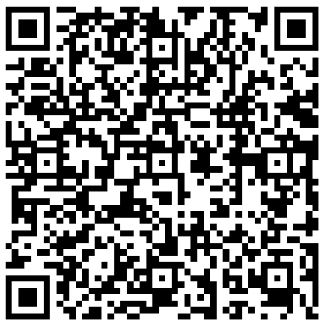 https://www.cailianxinwen.com/app/news/shareNewsDetail?newsid=352779https://www.cailianxinwen.com/app/news/shareNewsDetail?newsid=352779https://www.cailianxinwen.com/app/news/shareNewsDetail?newsid=352779  ︵作采品编简过介程  ︶党的十八大以来，习近平总书记五年三次视察吉林，为吉林发展指明了前进方向。2022年10月16日，在党的二十大隆重召开这一天，吉林日报彩练新闻发布互动H5《喜迎二十大 向总书记报告》，巡礼吉林省发展成就。该产品通过8位曾与总书记现场交流过的吉林人朴实的话语，讲述他们牢记总书记嘱托，在各自岗位努力前行的奋斗故事；讲述吉林振兴进入“上升期”和“快车道”所发生的悄然却又深刻的变化。为提高新闻产品在移动端的传播力和表现力，主创团队精心策划，文字内容朴实真挚又饱含深情，手绘画面笔触细腻又充满张力，互动H5的形式实现了报纸稿件在移动端的传播。作品发布后，当日在客户端点击量突破10万次，为党的二十大胜利召开营造了浓厚的氛围。党的十八大以来，习近平总书记五年三次视察吉林，为吉林发展指明了前进方向。2022年10月16日，在党的二十大隆重召开这一天，吉林日报彩练新闻发布互动H5《喜迎二十大 向总书记报告》，巡礼吉林省发展成就。该产品通过8位曾与总书记现场交流过的吉林人朴实的话语，讲述他们牢记总书记嘱托，在各自岗位努力前行的奋斗故事；讲述吉林振兴进入“上升期”和“快车道”所发生的悄然却又深刻的变化。为提高新闻产品在移动端的传播力和表现力，主创团队精心策划，文字内容朴实真挚又饱含深情，手绘画面笔触细腻又充满张力，互动H5的形式实现了报纸稿件在移动端的传播。作品发布后，当日在客户端点击量突破10万次，为党的二十大胜利召开营造了浓厚的氛围。党的十八大以来，习近平总书记五年三次视察吉林，为吉林发展指明了前进方向。2022年10月16日，在党的二十大隆重召开这一天，吉林日报彩练新闻发布互动H5《喜迎二十大 向总书记报告》，巡礼吉林省发展成就。该产品通过8位曾与总书记现场交流过的吉林人朴实的话语，讲述他们牢记总书记嘱托，在各自岗位努力前行的奋斗故事；讲述吉林振兴进入“上升期”和“快车道”所发生的悄然却又深刻的变化。为提高新闻产品在移动端的传播力和表现力，主创团队精心策划，文字内容朴实真挚又饱含深情，手绘画面笔触细腻又充满张力，互动H5的形式实现了报纸稿件在移动端的传播。作品发布后，当日在客户端点击量突破10万次，为党的二十大胜利召开营造了浓厚的氛围。社会效果《H5丨喜迎二十大 向总书记报告》是喜迎二十大报道中的“爆款”作品，主题鲜明、立意新颖、简明扼要、表述准确，画面清晰、文字生动、制作精良、感染力强，生动呈现吉林人民牢记习近平总书记殷殷嘱托，不忘初心、奋发图强的精神风貌。作品在党的二十大胜利召开当日推出，获得高点赞率、高回看率，引起强烈反响。发布当日浏览量超过10万次，H5用户平均停留时长接近8分钟，并形成了多轮传播热潮。《H5丨喜迎二十大 向总书记报告》是喜迎二十大报道中的“爆款”作品，主题鲜明、立意新颖、简明扼要、表述准确，画面清晰、文字生动、制作精良、感染力强，生动呈现吉林人民牢记习近平总书记殷殷嘱托，不忘初心、奋发图强的精神风貌。作品在党的二十大胜利召开当日推出，获得高点赞率、高回看率，引起强烈反响。发布当日浏览量超过10万次，H5用户平均停留时长接近8分钟，并形成了多轮传播热潮。《H5丨喜迎二十大 向总书记报告》是喜迎二十大报道中的“爆款”作品，主题鲜明、立意新颖、简明扼要、表述准确，画面清晰、文字生动、制作精良、感染力强，生动呈现吉林人民牢记习近平总书记殷殷嘱托，不忘初心、奋发图强的精神风貌。作品在党的二十大胜利召开当日推出，获得高点赞率、高回看率，引起强烈反响。发布当日浏览量超过10万次，H5用户平均停留时长接近8分钟，并形成了多轮传播热潮。  ︵初推评荐评理语由  ︶该作品立意新颖，策划精巧，敏锐地抓住“与总书记交流过的吉林人”这一新闻要素，深入挖掘他们牢记嘱托、努力奋斗的故事，鲜活生动，满怀激情。作品呈现图文并茂、互动性强的特点，具有巨大的鼓舞作用，是媒体融合大型主题报道的范例。签名：（盖单位公章）                                             2023年  月  日该作品立意新颖，策划精巧，敏锐地抓住“与总书记交流过的吉林人”这一新闻要素，深入挖掘他们牢记嘱托、努力奋斗的故事，鲜活生动，满怀激情。作品呈现图文并茂、互动性强的特点，具有巨大的鼓舞作用，是媒体融合大型主题报道的范例。签名：（盖单位公章）                                             2023年  月  日该作品立意新颖，策划精巧，敏锐地抓住“与总书记交流过的吉林人”这一新闻要素，深入挖掘他们牢记嘱托、努力奋斗的故事，鲜活生动，满怀激情。作品呈现图文并茂、互动性强的特点，具有巨大的鼓舞作用，是媒体融合大型主题报道的范例。签名：（盖单位公章）                                             2023年  月  日